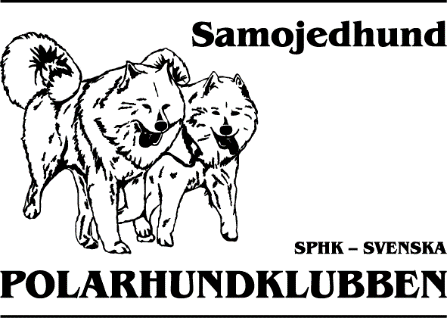 Närvarande: Ankie Laúrsen, Anneli Jönsson, Carina Cansund, Helena Persson, Helene Werner, Rikard Linde, Kjell Jonsson.§43 Mötets öppnande
Ordförande Ankie Laúrsen öppnar mötet och hälsar alla välkomna.§44 Val av justeringsperson
Helena Persson väljs jämte ordförande att justera protokollet.§45 Val av protokollförare
Carina Cansund väljs till protokollförare.§46 Fastställande av dagordning
Dagordningen fastställdes.§47.  Föregående protokollÄndring på § 30 b) Årets HUND ska vara 2021 inte 2022. Godkändes och las till handlingarna.§48 Inkomna skrivelser 
Inkommit mail från medlemmar till medlemsmötet i Degeberga 210918.Mail från valberedningen SPHK C.Sekreterare i SPHK C remissförslag på nya typstadgar för SKK.§49.  Ekonomisk rapportUtställningen i Degeberga gav ett plus på några tusen.Ansökan gjort till SPHK C om bidrag för avel & genetikkursen som Carina, Anneli och Elisa går. §50 Kommittéer
RAS/avelsfrågor, har haft ett telefonmöte. Utställning, Utställningen i Degeberga har varit. Vi hade ett medlemsmöte på lördagseftermiddagen med efterföljande middag. Vi hade en trevlig kväll med bra diskussioner.Meritering/tävlings, planerat möte till v. 39/40.Furudals/aktivitet, har haft ett möte och har många bra idéer.Ungdoms: inget att rapportera då styrelsemedlem Sara Mårtensson inte var med på mötet.§51 Furudal a) Planering i stora drag av Furudalsveckan 2022. Vi gick igenom annonsen som ska till Polarhunden nr 5 och som ska ut på hemsidan. Torsdag Ringträning kl. 15.00.Grillkväll kl. 18.00 vid grillstugan, alla tar med eget att grilla och dricka.FredagUtställningSekretariatet öppet på fredagskvällen för inlämning av startlistor till Oredraget.Förarmöte.Lördag Oredraget med start kl.10.00.Årsmöte kl. 17.00 i Rådhuset samlingslokal.SöndagOredraget med start kl.10.00.Prisutdelning för Oredraget kl. 18.30 i Rådhusets samlingslokal.Middag kl. 19 .00 i Rådhuset samlingslokal. Chili con carne med bröd, kaffe & kaka 125 kr. Anmälan och betalning till Helena Persson.BESLUT: Styrelsen bjuds på maten av SPHK Samojed.MåndagUppfödarmöte kl. 10.00-12.00 i Rådhusets samlingslokal.Skidteknikkurs med Lennart Andersson kl. xx.Träff på isen med grillning.Sekretariatet öppet kl. 17.00-18.00 för inlämning av startlistor till DP 60.Förarmöte kl. 18.00.BESLUT: Lennart Andersson får ersättning som motsvarar startavgift i DP 60.Tisdag -OnsdagDP 60b) Kjell Jonsson gör en inventering av vad som finns i "Gubben" i Furudal. BESLUT på att Kjell får reseersättning. c) Sponsorer till Furudal. Helene Werner gör en förfrågan till Royal Canin. Helene W beställer rosetter/ pokaler till utställning & drag och prisutdelning. Sara Mårtensson kollar med Agriaombud för Dalarna om lokal sponsring.  Vi hjälps åt med sponsring.d) På DP10 och DP20, lördag-söndag, är Camilla Eklund Engvall tävlingsledare och Magnus Eklund Engvall domare.BESLUT: SPHK samojed står för stuga, reseersättning och mat för Camilla och Magnus.Freddie Åkerlind är domare för DP 60 tisdag-onsdag. Kommer söndag kväll. e) Start/ mål. DP 10 stopp vid milen, tidtagning. f) Lägga ut inbjudan på hemsida och facebook v. 40. Helen W fixar det på engelska. e) Vi gör en inbjudan till Alaskan Malamute och Grönlandshund. §52 Rapport från medlemsmötet i Degeberga Ett bra möte. Finns anteckningar samt inkommet mail från medlemmar att läsa på hemsidan.§53 Rapport från SPHK C arbetshelg Fylla i aktivitetskalendern, kan bara fyllas i av huvudwebbmaster.Hemsidan Furudal vintersamling ska tas bort.Tänk på att söka aktivitetsbidrag.Protokoll, SKK rekommendera att protokollen ej läggs ut på hemsidor. SPHK Samojed lägger ut protokollen fram till nästa årsmöte.Protokollen läggs ut efter genomgång och godkännande på nästkommande styrelsemöte.Vi gör en " blänkare" om tid för nästa styrelsemöte, så att medlemmar hinner komma in med frågor.Protokoll mailas till revisorer och valberedning.Stor omorganisation inom SPHK är på G.
§54 Utse representant till Arbetsgrupp för domaransökan och meddela SPHK C sekreterareDå det kommer förfrågan från domare som vill vidareutbilda sig inom dom polara raserna så vill man ha så enhetliga svar till förfrågningarna och vill ha en arbetsgrupp för domaransökan.  
Christina Bjerstedt-Ohlsson har fått frågan och tackat ja.BESLUT: Christina Bjerstedt-Ohlsson blir SPHK Samojeds representant i arbetsgruppen.
§55 Eventuellt bjuda in Jakutskaja Lajka till samojeds meriteringar.Finns ca 15 st i Sverige.Nej till att ta upp dom i rasklubben.Remissförslag på max 5 år.Vi bjuder in dom till våra meriteringar under en 5 års period.§56 Medlemsmöte digitalt    
Vi planerar för ett digitalt medlemsmöte onsdagen 12 januari 2022. Mer info kommer.§57 Utbildning av diplomerad avelsfunktionär 
Carina Cansund, Anneli Jönsson och Elisa Perkiö är anmälda till genetik och avelskursen som startar 25 augusti 2021.BESLUT togs att ansöka om att söka bidrag för alla 3 från SPHK C.§58 Vad ska till hemsidan, polarhunden och facebookMeriteringstillfällen 2021-2022, hemsidan/ facebookInbjudan barmark Ånnaboda 13-14/10-2021, hemsidan/ facebookMedlemmar uppdatera sina mailadresser för att få info, hemsidanNästa styrelsemöte 19 oktober kl. 19.00, hemsidan  Inbjudan Furudal 2022, hemsidan/ facebook och till Polarhunden nr 5 21§59 Nästa möte Tisdag 19/10, kl. 19.00 då bjuder vi in valberedningen.________________________________		________________________________
ordf. Ankie Laursén			protokollförare Carina Cansund_______________________________
justerare: Helena Persson